REPUBLIKA HRVATSKALIČKO-SENJSKA ŽUPANIJAOPĆINA BRINJEOPĆINSKI NAČELNIKKLASA: 008-02/24-01/01URBROJ: 2125-4-24-02-01Brinje, 03. siječnja 2024. godineNa temelju članka 39. Zakona o elektroničkim medijima (Narodne novine, broj 111/21), članka 48. Zakona o lokalnoj i područnoj (regionalnoj) samoupravi (Narodne novine 33/01, 60/01, 129/05, 109/07, 125/08, 36/09, 36/09, 150/11, 144/12, 19/13, 137/15, 123/17, 98/19, 144/20), članaka 46. i 86. Statuta Općine Brinje („Županijski glasnik“ Ličko-senjske županije, broj 4/21,17/22) te članka 1. stavka 7. Pravilnika o financiranju programskih sadržaja medija („Županijski glasnik“ Ličko-senjske županije, broj 2/22) Općinski načelnik donosiODLUKUo raspisivanju Javnog poziva za financiranje programskih sadržaja medijaČlanak 1.Raspisuje se javni poziv za financiranje programskih sadržaja medija u 2024. godini (u daljnjem tekstu: Javni poziv).Članak 2.Predmet Javnog poziva je prikupljanje prijava za financiranje programskih sadržaja lokalnih elektroničkih i tiskanih medija u 2024. godini.Elektronički mediji su definirani Zakonom o elektroničkim medijima (Narodne novine, broj 111/21): audiovizualni programi, radijski programi i elektroničke publikacije.Tiskani mediji su definirani Zakonom o medijima (Narodne novine, broj 59/04, 84/11, 81/13, 114/22).Pod programskim sadržajima podrazumijevaju se tematske emisije, objave od interesa za Općinu Brinje koje su izdvojene u tematske cjeline ili pojedinačno u smislu informiranja građana Općine Brinje.Članak 3.Cilj dodjele sredstava je proizvodnja i objava programskih sadržaja namijenjenih informiranju građana o projektima i programima Općine Brinje i s područja Općine Brinje, a koji su od interesa za građane Općine Brinje te o odlukama, uslugama i uopće o radu Općine Brinje kojim se zadovoljavaju potrebe i ostvaruju interesi građana Općine Brinje.Članak 4.Na Javni poziv se mogu javiti mediji koji ispunjavaju uvjete sukladno Javnom pozivu.Članak 5.Javni poziv i pripadajući obrasci sastavni su dio ove Odluke i objavit će se na službenoj stranici Općine Brinje www.brinje.hr.Članak 6.Sredstva za provođenje ove Odluke osigurana su u Proračunu Općine Brinje za 2024. godinu.Članak 7.Ova odluka stupa na snagu danom donošenja, a objavit će se na službenoj stranici Općine Brinje www.brinje.hr.								OPĆINSKI NAČELNIK                                                                                                      Zlatko Fumić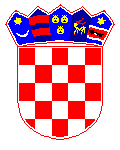 